November 2014 LNPA WG meeting in AtlantaAT&T is pleased to host the November 4/5 2014 LNPA WG meeting in Atlanta.The meeting will be held at:AT&T725 W. Peachtree St
Atlanta, GAFor those LNPA WG participants who plan to attend the November meeting in person, please kindly remit the following information to the attention of Lonnie Keck, lk7516@att.com no later than October 15th, 2014 as this information will be used to ensure we have sufficient accommodation for participants such as wireless internet access, electrical, seating, and facilitate participant access with building security.Participant Name:Company:Below is lodging, dining, and MARTA (public transportation) information.The 3 “hotels nearby” at the top of the list have current contracted AT&T rates listed and are all within close proximity (walking) to the meeting location.There will be social hour on Tuesday from 5:30 – 7:00pm in a facility adjacent to the meeting location.  More information on this will be presented during the Tuesday Meeting.Transportation NearbyMARTA Nearby restaurants683 Bar & Bistro (Iocated in Hotel Indigo)Midtown 683 Peachtree Street NE Distance of 0.0miChurchill Grounds      Midtown - Italian 660 Peachtree St NE Distance of 0.0miProof and Provision (located in Georgian Terrace)     Midtown - Pub Food 659 Peachtree Street NE Distance of 0.0miCafe Mims (located in Georgian Terrace)     Midtown - Bakery, Coffee, Sandwiches/Subs 659 Peachtree Street NE Distance of 0.1miLivingston Restaurant + Bar (located in Georgian Terrace)     Midtown - Modern American, Breakfast/Brunch 659 Peachtree Street NE Distance of 0.1miApache Cafe      Midtown - Southwestern 64 3rd St NE Distance of 0.1miPublik Draft House (Option for Cocktails – beside Fox Theatre)     Midtown - Gastropub, American, Pub Food 654 Peachtree St NE Distance of 0.1miGina's Italian Midtown - Italian, Pizza 710 Peachtree St NE Distance of 0.1miBaraonda      Midtown - Italian, Pizza, Wine Bar 710 Peachtree St NE Distance of 0.1miQuiznos      Midtown - Sandwiches/Subs 710 Peachtree St NE # 116 Distance of 0.1miLandmark's Broadway Diner Midtown - Diner 620 Peachtree St NE Distance of 0.1miCoco Java Cafe      Midtown - Coffee 730 Peachtree St Distance of 0.1miPita's Republic      Midtown - Sandwiches/Subs, Middle Eastern 620 Peachtree St NE Distance of 0.1miDunkin' Donuts      Midtown - Coffee, Donuts 675 W. Peachtree St NW Distance of 0.1miBroadway Diner      Old Fourth Ward - American, Diner 620 Peachtree St NE Distance of 0.1miWing Nut      Old Fourth Ward - American 120 North Ave NE Distance of 0.1miQuiznos      Old Fourth Ward - Sandwiches/Subs 120 North Ave NE Distance of 0.1miCarlyle's      Midtown 675 W Peachtree St NW Distance of 0.1miAmerican Deli      Midtown - Sandwiches/Subs 675 W Peachtree St NW Distance of 0.1miCafe Du Jour Midtown 675 W Peachtree St NW Distance of 0.1miFood Court Midtown - American 675 W Peachtree St NW Distance of 0.1miModel T Midtown - Pub Food 11 Ponce De Leon Ave NE Distance of 0.1miSubway      Midtown - Sandwiches/Subs 675 W Peachtree St NW Distance of 0.1miThe Melting Pot      Midtown - American, European, International 754 Peachtree St NE Distance of 0.1miNegril Village Old Fourth Ward - Caribbean 30 North Ave Distance of 0.2miWilly's Mexicana Grill      Midtown - Mexican, California 725 W Peachtree St NW Distance of 0.2miOriginal J R Crickets      Old Fourth Ward - American, Sandwiches/Subs, Pub Food 129 N Ave NE Distance of 0.2miGro Old Fourth Ward 179 Ponce De Leon Ave NE Distance of 0.2miMoe's Southwest Grill      Midtown - Southwestern, Tex-Mex 85 5th St NE Distance of 0.2miCafe Kia-Ora      Midtown - Greek, Breakfast/Brunch 759 W.Peachtree St Distance of 0.2miGeorgia Cafe      Midtown - American, Diner, Chinese 600 W Peachtree St NW Distance of 0.2miLegal Bagel North Avenue Midtown - Bagels 600 W Peachtree St NW Distance of 0.2miEscorpion Tequila Bar and...      Midtown - Mexican, Tapas 800 Peachtree St NE Distance of 0.2miStarbucks      Midtown - Coffee 48 5th St NE Distance of 0.2miCafe Mezo      Midtown - Mediterranean, Turkish, European 794 Juniper Street Distance of 0.2miThe Fifth Ivory Public House      Midtown - American, Southern/Soul 794 Juniper St Ne Distance of 0.2miRay's NY Pizza / Cedars...       Midtown - Pizza, Mediterranean, Italian 26 5th St NE Distance of 0.2miGrille at 590      Midtown - American, Seafood 590 W Peachtree St NW Distance of 0.2miThe Original J R Crickets      Midtown - American, Sandwiches/Subs, Pub Food 631 Spring St NW Distance of 0.2miPapi's Cuban & Caribbean...      Old Fourth Ward - Cuban, Caribbean, Sandwiches/Subs 216 Ponce De Leon Ave NE Distance of 0.2miAtlanta's Best Chicken &...      Old Fourth Ward - American, Fast Food, Chicken 216 Ponce De Leon Ave NE Distance of 0.2miMjk Old Fourth Ward - American 557 Peachtree St NE Distance of 0.2miBiltmore Cafe and Grill      Midtown - Asian, Southern/Soul, Breakfast/Brunch 817 W Peachtree St Distance of 0.2miGoodfella's Pizza & Wings      Midtown - Italian, Pizza, Sandwiches/Subs 615 Spring St. Distance of 0.3miBabs      Midtown - Breakfast/Brunch, Sandwiches/Subs 814 Juniper St NE Distance of 0.3miMidtown Deli      Midtown - American, Sandwiches/Subs, Diner 814 Juniper St NE Distance of 0.3miTakorea      Midtown - Korean, Tacos, Mexican 818 Juniper Street Distance of 0.3miPanoramia Midtown 815 W Peachtree St NW Distance of 0.3miMetro Fuxon      Old Fourth Ward - Caribbean, African 554 Piedmont Avenue NE Distance of 0.3miMu Lan      Midtown - Chinese, Asian, Thai 824 Juniper St NE Distance of 0.3mi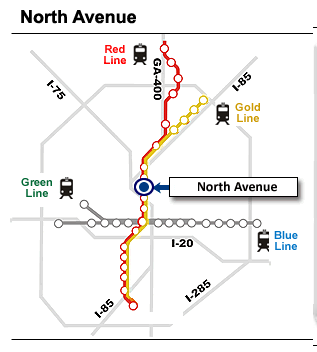 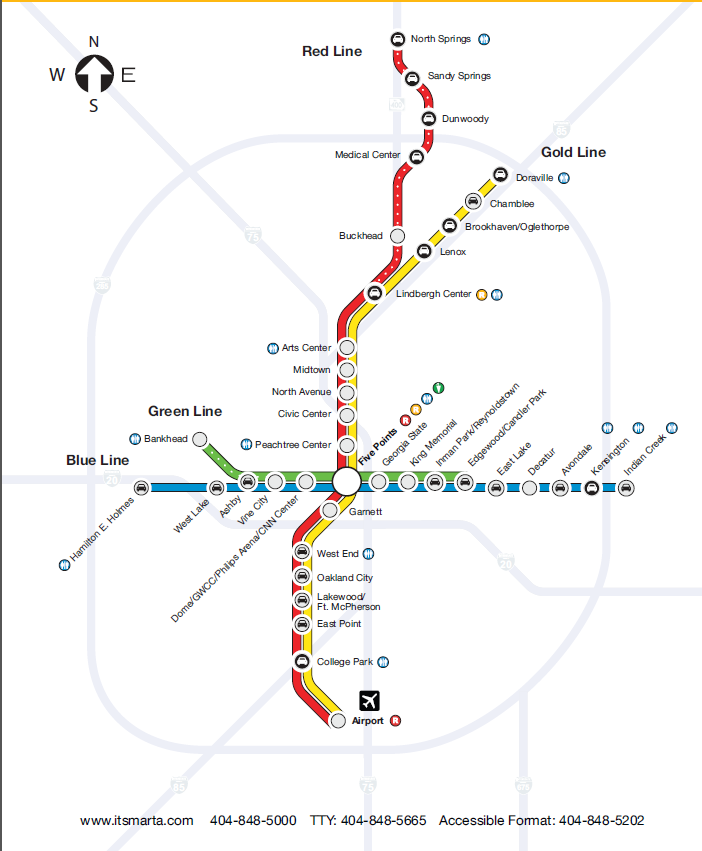 Hotels nearby AT&T RatesThe Georgian Terrace $109 per nightHotel IndigoS99 per nightRenaissance Atlanta Midtown Hotel$142 per nightOther Midtown Hotels Rail Station closest to HotelDays Inn - PeachtreeNorth AvenueDoubletree GalleriaMidtownLoews Atlanta Hotel Arts CenterQuality Inn MidtownMidtownRegency SuitesMidtownResidence Inn Historic MidtownMidtownW Atlanta - Midtown Arts Center